Základní škola Nové Město na Moravě, L. Čecha 860 okres Žďár nad SázavouLeandra Čecha 860592 31 Nové Město na Moravě						Vyřizuje:						Dne:						Mgr. Jan Krakovič / 566 598 601			5. 10. 2016Věc: Vyhlášení volných dnů ředitelem školyŘeditel školy vyhlásil podle § 24 odst. 2 zákona č. 561/2004 Sb., školského zákona, volný den v termínu 18. 11. 2016Důvod: odstraňování nedostatků a kontrola provozu a zařízení po přístavbě spojovací chodby.Žáci a rodiče budou o této skutečnosti informováni zápisem v ŽK žáka.Dálkový přístup k podrobnějším informacím je umožněn na www školy.Mgr. Jan Krakovič	ředitel školy						            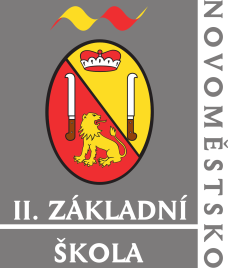 Městský úřad Nové Město na MoravěMgr. Alena LukášováVratislavovo nám. 103592 31 Nové Město na Moravě